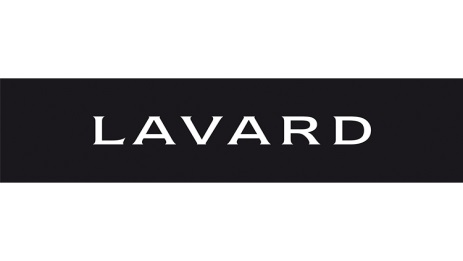 dołącz do najprężniej rozwijającej się na rynku polskiej marki premium fashionposzukujemykonsultanta/konsultantki ds. sprzedażyo nasMarka Lavard to wielopokoleniowe doświadczenie krawieckie, które stało
się podwaliną do stworzenia nowoczesnej marki oferującej swoim klientom
wzornictwo na światowym poziomie. Oferta marki to szerokie spektrum odzieży klasycznej i eleganckiej dla mężczyzn jak i kobiet. Od projektowania kolekcji, tworzenia konstrukcji i testowania modeli, po produkcję i spedycję - na każdym etapie Lavard kontroluje swój produkt, tak aby spełniał wysokie wymagania klientów. Lavard tworzy swoje kolekcje w oparciu o doskonałej jakości włoskie tkaniny oraz światowe trendy w modzie i wysokim krawiectwie. Lavard to znajomość rynku i najwyższe standardy zarządzania marką.
kogo poszukujemy?- osób kreatywnych, z pozytywnym nastawieniem do życia- chcących rozwijać się w branży premium fashion- potrafiących budować oparte na zaufaniu relacje z klientami i współpracownikami- stawiających sobie cele i dążących do ich realizacjico oferujemy?- umowę o pracę/zlecenie- atrakcyjne wynagrodzenie (podstawa+premia+konkursy)- pakiet szkoleń wprowadzających i rozwojowych- pracę w przyjaznej atmosferzedołącz do nas, aplikuj na279.warszawa@lavard.pl